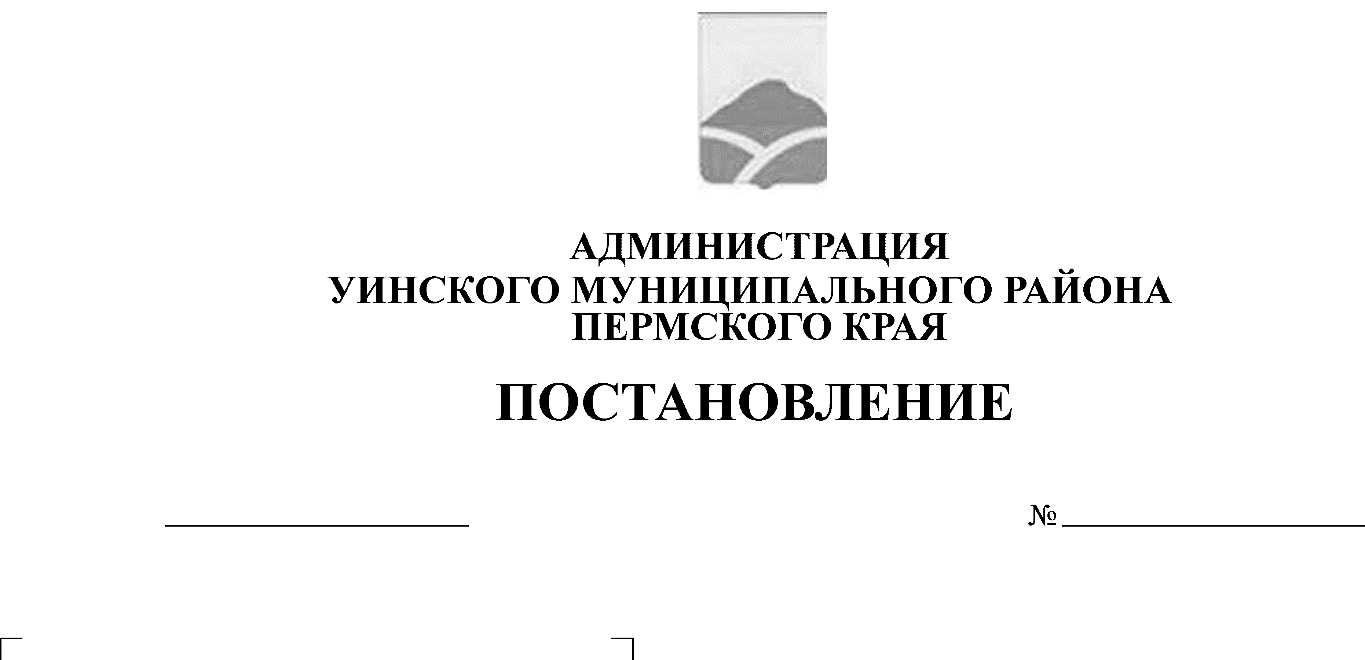 	29.10.2019    504-259-01-03В соответствии со статьей 57 Гражданского кодекса Российской Федерации, Федеральным законом от 29.12.2012 г. №273-ФЗ «Об образовании в Российской Федерации», пунктом 2 статьи 13 Федерального закона от 24.07.1998  № 124-ФЗ «Об основных гарантиях прав ребенка в Российской Федерации», приказом Министерства образования и науки Пермского края от 31 октября . № СЭД-26-01-04-980 «Об утверждении Порядка проведения оценки последствий принятия решения о реорганизации или ликвидации образовательных учреждений и учреждений, образующих социальную инфраструктуру для детей, предназначенную для целей образования и развития детей, находящихся в ведении органов государственной власти или в ведении органов местного самоуправления Пермского края, о передаче в аренду закрепленных за образовательными учреждениями объектов государственной и муниципальной собственности, а также о реконструкции, модернизации, об изменении назначения или о ликвидации объектов социальной инфраструктуры для детей, являющихся государственной собственностью Пермского края или муниципальной собственностью», постановления Администрации Уинского муниципального района № 156-259-01-03 от 07.05.2019 г. «Об утверждении Порядка создания, реорганизации, изменения типа и ликвидации муниципальных (казенных, бюджетных или автономных) учреждений Уинского муниципального района, утверждения уставов муниципальных учреждений Уинского муниципального района  и внесения в них изменений», заключений экспертной комиссии по оценке последствий принятия решения комиссии по оценке последствий принятия решения о реорганизации в форме присоединения МБОУ «Иштеряковская ООШ», МКОУ «Барсаевская НШ-ДС»  к МБОУ «Судинская СОШ» от 04 сентября ., протоколами заседания комиссии по проведению опроса граждан в Судинском сельском поселении Уинского муниципального района № 2,3 от 14 июня 2019 года, администрация Уинского муниципального района,ПОСТАНОВЛЯЕТ:1. Реорганизовать муниципальное бюджетное общеобразовательное учреждение «Иштеряковская основная общеобразовательная школа» (далее – МБОУ «Иштеряковская ООШ»), имеющее место нахождения по адресу: 617528, Пермский край, Уинский р-н, с. Иштеряки, ул. Школьная, д. 9 путем присоединения к муниципальному бюджетному общеобразовательному учреждению «Судинская средняя общеобразовательная школа».2. Реорганизовать муниципальное казенное общеобразовательное учреждение «Барсаевская начальная школа - детский сад» (далее – МКОУ «Барсаевская НШ-ДС»), имеющее место нахождения по адресу: 617523, Пермский край, Уинский р-н, с. Барсаи, ул. Юбилейная, д. 2 путем присоединения к муниципальному бюджетному общеобразовательному учреждению «Судинская средняя общеобразовательная школа» (далее – МБОУ «Судинская СОШ»).3. Установить, что МБОУ «Судинская СОШ» со дня завершения реорганизации является правопреемником по всем правам и обязательствам МБОУ «Иштеряковская ООШ», МКОУ «Барсаевская НШ-ДС». 4.Утвердить перечень мероприятий по реорганизации согласно  Приложению5. Реорганизацию учреждений провести в пределах средств районного бюджета.6. Директору МБОУ «Судинская СОШ» Ворониной О.Н.: 6.1. Подать уведомление   в установленной письменной форме Межрайонную инспекцию Федеральной налоговой службы № 17 по Пермскому краю о принятии решения о реорганизации.6.2. Разместить в «Вестнике государственной регистрации» и на официальном сайте Администрации Уинского муниципального района Пермского края сообщение о реорганизации МБОУ «Иштеряковская ООШ» и МКОУ «Барсаевская НШ-ДС» путем присоединения к МБОУ «Судинская СОШ»,  о порядке и сроке заявления требований  кредиторами.6.3. Подготовить, согласовать в установленном порядке изменения, вносимые в Устав МБОУ «Судинская СОШ» не позднее 3 месяцев с момента уведомления органа, осуществляющего регистрацию юридических лиц, о начале процедуры реорганизации МБОУ «Иштеряковская ООШ» и МКОУ «Барсаевская НШ-ДС» в форме присоединения к МБОУ «Судинская СОШ».6.4. Предложить всем работникам МБОУ «Судинская СОШ» продолжить на основании статьи 75 Трудового кодекса Российской Федерации трудовые отношения. 6.5. Осуществить юридические действия по государственной регистрации изменений в Устав МБОУ «Судинская СОШ».6.6. Направить в комитет по управлению имуществом администрации Уинского муниципального района уведомление о приеме муниципального имущества присоединяемых учреждений с приложением перечней для внесения соответствующих изменений в реестр муниципального имущества Уинского муниципального округа.6.7. В десятидневный срок после регистрации изменений в Устав МБОУ «Судинская СОШ» представить в Управление учреждениями образования администрации  Уинского муниципального района экземпляр с изменениями. 7. Директору МБОУ «Иштеряковская ООШ» и директору Барсаевская НШ-ДС»:7.1. Предупредить в срок не позднее трех дней со дня подписания настоящего постановления в установленном порядке работников учреждения об изменениях существенных условий труда, а также о сокращении штата. 7.2. В установленном порядке уведомить кредиторов реорганизуемого учреждения  о предстоящей реорганизации. 8. Управлению учреждениями образования администрации Уинского муниципального района, в установленном порядке в соответствии 
с действующим законодательством Российской Федерации:8.1. организовать процедуру реорганизации МБОУ «Иштеряковская ООШ», МКОУ «Барсаевская НШ-ДС» путем присоединения  к МБОУ «Судинская СОШ»;8.2. предупредить директора МБОУ «Иштеряковская ООШ», директора МКОУ «Барсаевская НШ-ДС»  о предстоящем освобождении от занимаемой должности, не позднее трех дней  со дня подписания настоящего постановления;8.3. обеспечить организацию перевода обучающихся и воспитанников из МБОУ «Иштеряковская ООШ», МКОУ «Барсаевская НШ-ДС» в МБОУ «Судинская СОШ» до момента внесения в единый государственный реестр юридических лиц записи о прекращении деятельности присоединенного юридического лица на основании письменного согласия  родителей (законных представителей);8.4. провести иные юридически значимые действия, связанные 
с реорганизацией вышеуказанных муниципальных общеобразовательных учреждений, не позднее 4 месяцев со дня подписания настоящего постановления.9. Комитету по управлению имуществом администрации Уинского муниципального района внести соответствующие изменения в реестр муниципального имущества муниципального образования Уинского муниципального округа.10. Реорганизация учреждения считается завершенной, а МБОУ «Иштеряковская ООШ» и МКОУ «Барсаевская НШ-ДС» прекратившей свое существование после внесения об этом записи в единый государственный реестр юридических лиц.11. Настоящее постановление вступает в силу с момента опубликования на официальном сайте Администрации Уинского муниципального района Пермского края в сети Интернет.12. Контроль над исполнением постановления возложить на начальника Управления учреждениями образования администрации Уинского муниципального района Копытову Н.Н.Глава муниципального района                                                            А.Н.ЗелёнкинПриложение 
к Постановлению 
администрации Уинскогомуниципального района
от 29.10.2019 № 504-259-01-03ПЕРЕЧЕНЬмероприятий по  реорганизации МБОУ «Иштеряковская ООШ» и МКОУ «Барсаевская НШ-ДС» путем присоединения к  МБОУ «Судинская СОШ»№ п/пНаименование мероприятияСрок выполненияОтветственные исполнители1Уведомление органа, осуществляющего регистрацию юридических лиц, о начале процедуры реорганизации3 (три) рабочих дня после даты принятия решения о реорганизацииДиректор МБОУ «Судинская СОШ»2Уведомление внебюджетных фондов о предстоящей реорганизации муниципальных учрежденийВ течение 3 (трех) дней со дня принятия решения о реорганизацииДиректора МБОУ «Иштеряковская ООШ», МКОУ «Барсаевская НШ-ДС»,  МБОУ «Судинская СОШ»3Уведомление в письменной форме кредиторов о начале реорганизацииВ течение 5 (пяти) рабочих дней после даты направления уведомления о начале процедуры реорганизации в орган, осуществляющий государственную регистрацию юридических лицДиректора МБОУ «Иштеряковская ООШ», МКОУ «Барсаевская НШ-ДС»,  МБОУ «Судинская СОШ»4Проведение инвентаризации имущества и финансовых обязательствПосле принятия решения о реорганизацииУправление учреждениями образования администрации Уинского муниципального района, руководитель МКУ «Районный финансово-хозяйственный центр обеспечения  системы образования», директора МБОУ «Иштеряковская ООШ», МКОУ «Барсаевская НШ-ДС»,  МБОУ «Судинская СОШ»5Проведение сверки задолженности перед кредиторами, дебиторами и постоянными контрагентами3 (три) рабочих дня после даты принятия решения о реорганизацииРуководитель МКУ «Районный финансово-хозяйственный центр обеспечения  системы образования», директора МБОУ «Иштеряковская ООШ», МКОУ «Барсаевская НШ-ДС»,  МБОУ «Судинская СОШ»6Уведомление сотрудников образовательного учреждения о реорганизацииНе позднее трех дней после принятия решения о реорганизацииДиректора МБОУ «Иштеряковская ООШ», МКОУ «Барсаевская НШ-ДС»,  МБОУ «Судинская СОШ»7Публикация уведомления о реорганизации в средствах массовой информации, в которых опубликовываются данные о государственной регистрации юридических лицПосле внесения в единый государственный реестр юридических лиц записи о начале процедуры реорганизацииДиректора МБОУ «Иштеряковская СОШ», МКОУ «Барсаевская НШ-ДС»8Составление, согласование и утверждение передаточного акта, документальное оформление передачи имущества, прочих активов и обязательств учреждению-правопреемникуВ установленные законом срокиДиректора МБОУ «Иштеряковская ООШ», МКОУ «Барсаевская НШ-ДС»,  МБОУ «Судинская СОШ»Комитет по управлению имуществом администрации Уинского муниципального района9Заключительные мероприятия (принятие мер к трудоустройству персонала, перевод обучающихся, внесение записей в трудовые книжки сотрудников, расторжение трудовых договоров с сотрудниками, подлежащими увольнению в связи с сокращением штата)В установленные законом срокиДиректора МБОУ «Иштеряковская ООШ», МКОУ «Барсаевская НШ-ДС»,  МБОУ «Судинская СОШ»10Подготовка документов, необходимых для исключения МБОУ «Иштеряковская ООШ», МКОУ «Барсаевская НШ-ДС» из Единого государственного реестра юридических лицВ установленные законом срокиУправление учреждениями образования администрации Уинского муниципального района, Директор МБОУ «Судинская ООШ»11Составить передаточный баланс в объёме форм годового бухгалтерского отчёта по состоянию на В установленные законом срокиУправление учреждениями образования администрации Уинского муниципального района, руководитель МКУ «Районный финансово-хозяйственный центр обеспечения  системы образования», директора МБОУ «Иштеряковская ООШ», МКОУ «Барсаевская НШ-ДС»,  МБОУ «Судинская СОШ»